Инструкция  по организации квест – игры «Тайны старого леса» для участниковПосле подачи заявки необходимо:Зарегистрироваться в мессенджере Discord по ссылке: https://discord.com/ Каждый участник команды регистрируется самостоятельно.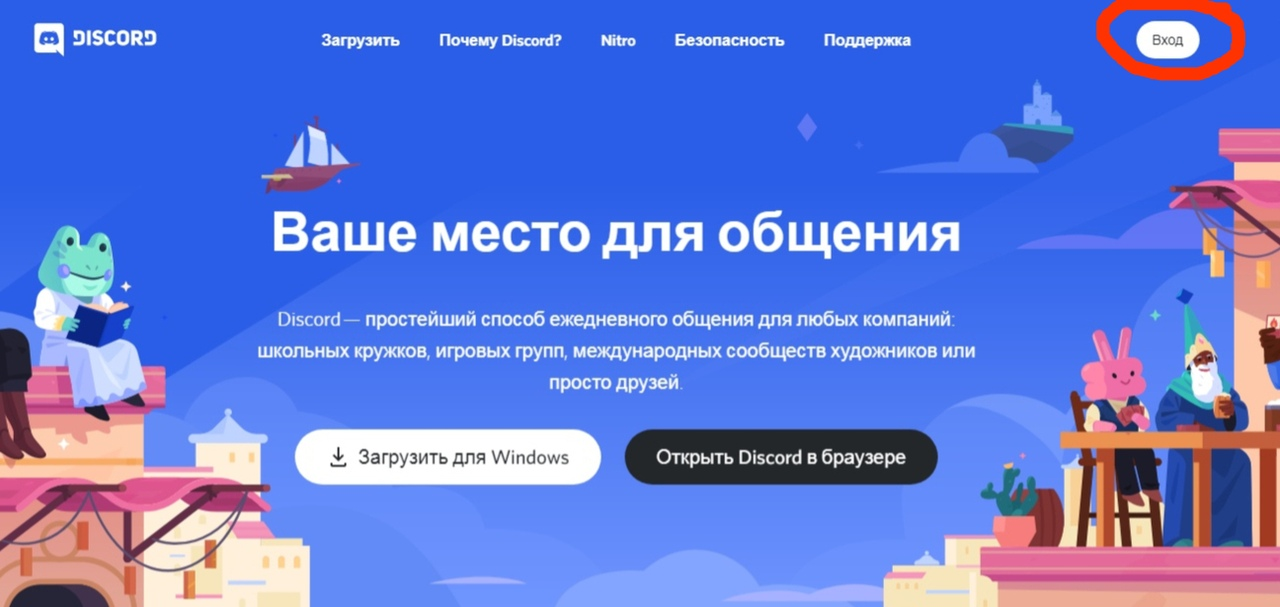 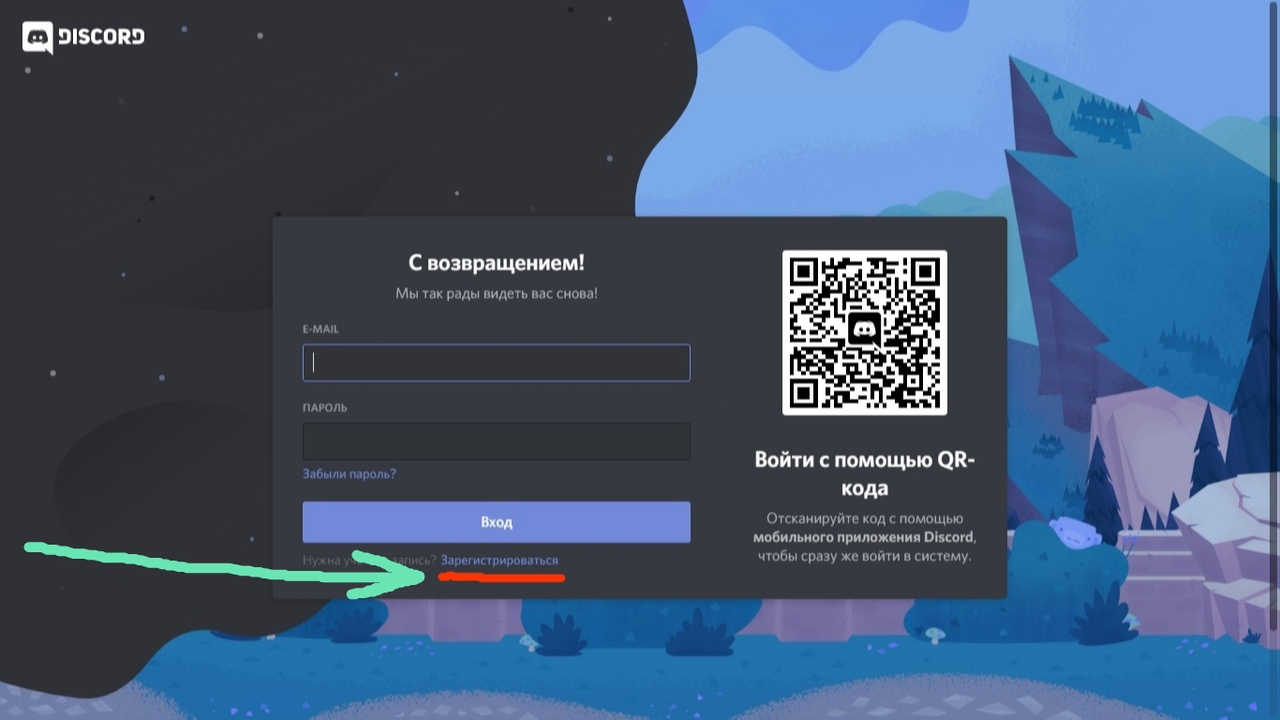 После регистрации Вам нужно будет связаться с Администратором и добавиться в контакты:2. 1  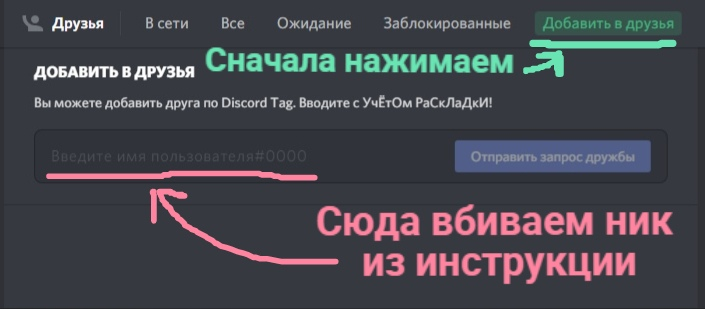 Ник: Наталья Александровна#01832. 2 Отправьте Наталье Александровне запрос в друзья.2. 3 Отправить Наталье Александровне сообщение.
В сообщении указать фамилию, имя, школу, название команды.В дальнейшем вопросы вы можете писать ей в личные сообщенияПодключиться к каналу, на котором будет проходить квест по ссылке: https://discord.gg/HTNgunc В день проведения квеста в указанное время вы подключаетесь к общей трансляции, где подробнее расскажут и покажут принципы работы, а затем подключитесь к голосовому каналу с названием своей команды. 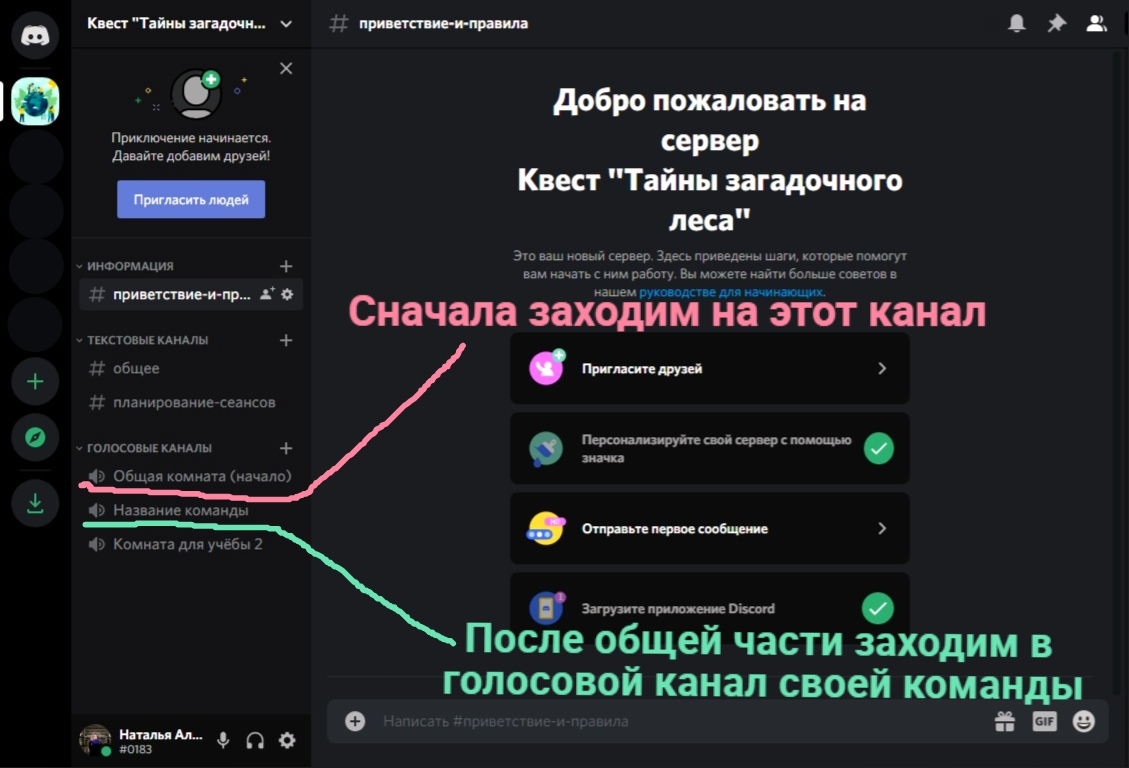 Общие правиДля пользования мессенджером:Переходить на задания вы будете по ссылкам в чате.После того, как вы подключитесь к голосовому каналу, лучше сразу отключить микрофон и включать его только тогда,  когда вы хотите что-то сказать. Если у всех будут включены микрофоны, возникнут проблемы со звуком.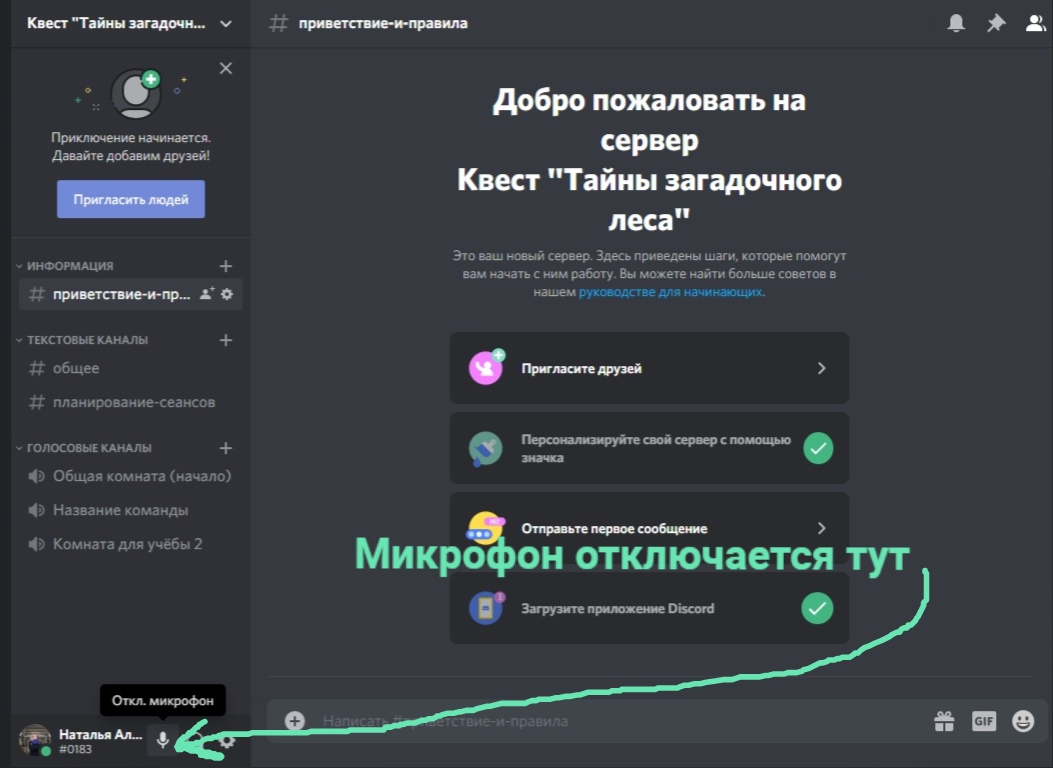 Между участниками и куратором удобно вести общение через голосовой чат. В телефоны и ноутбуки микрофон встроен. Так же микрофон есть вот в таких наушниках.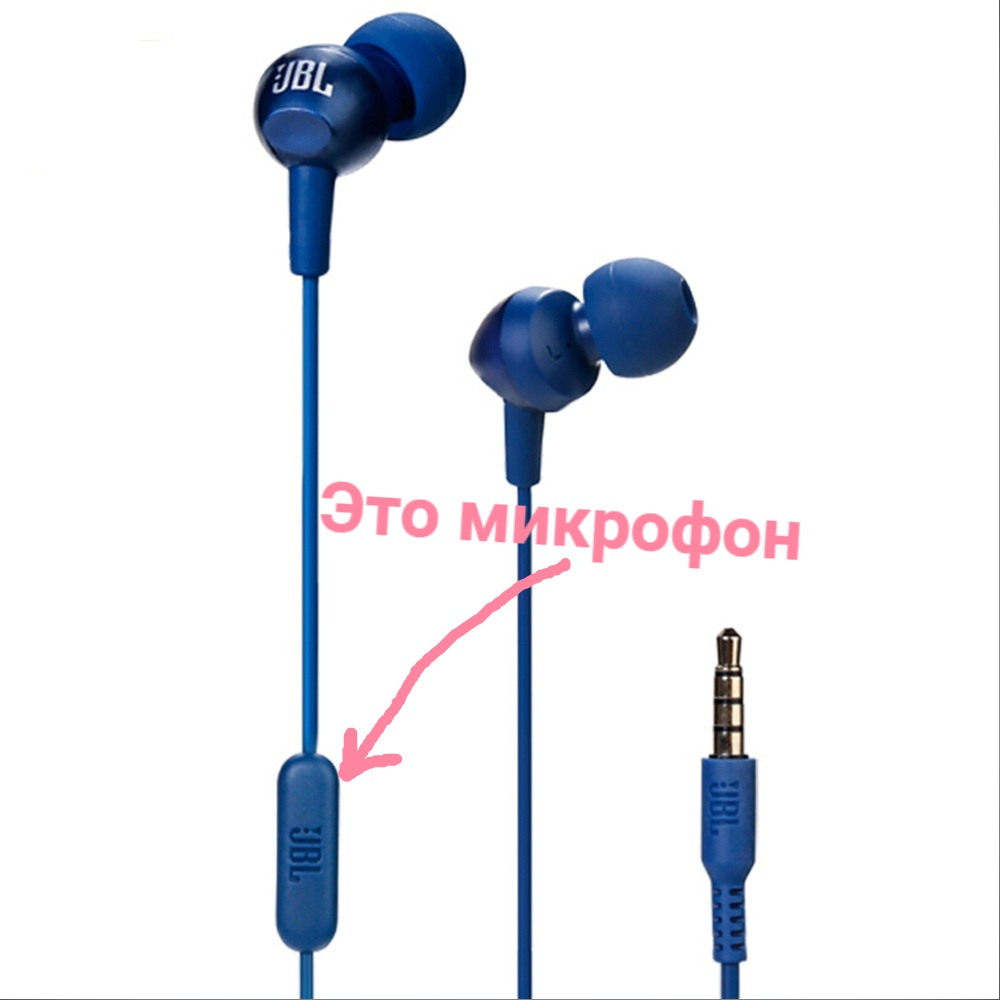  Если у вас нет микрофона, Вы можете  писать ответы в чате. 